力与运动3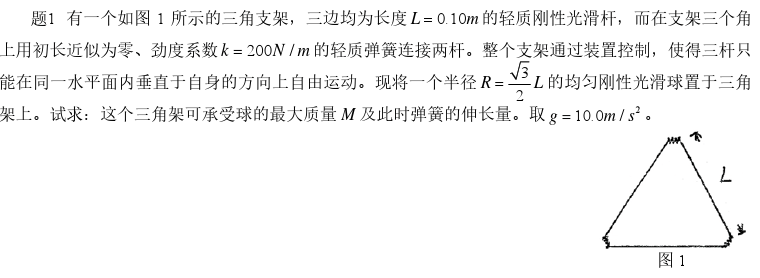 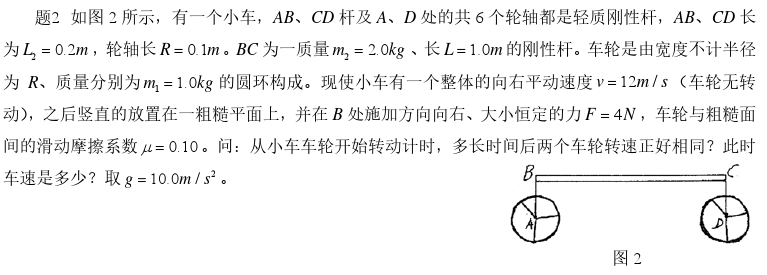 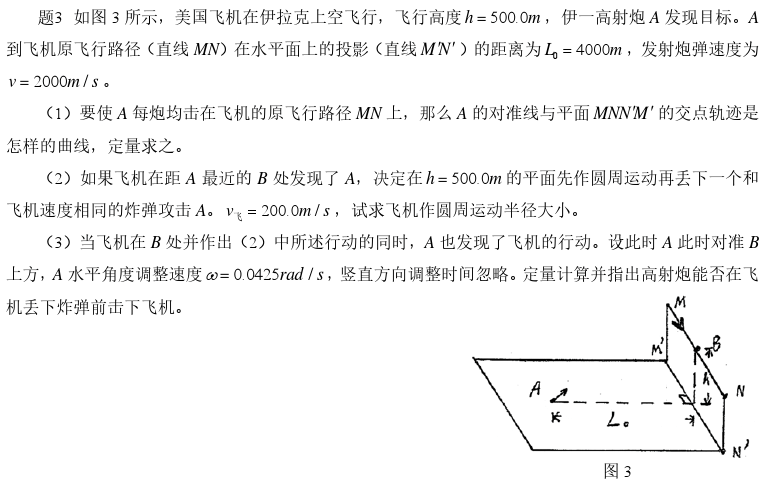 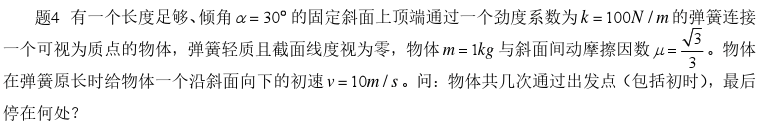 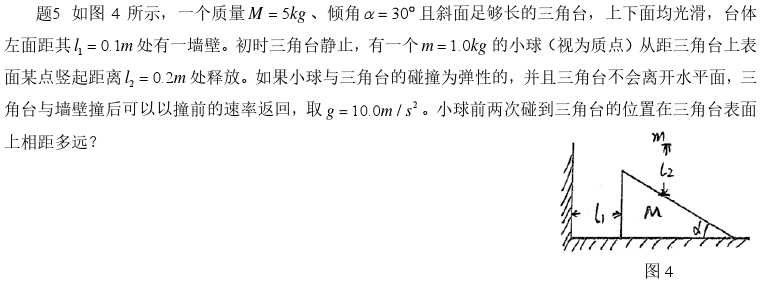 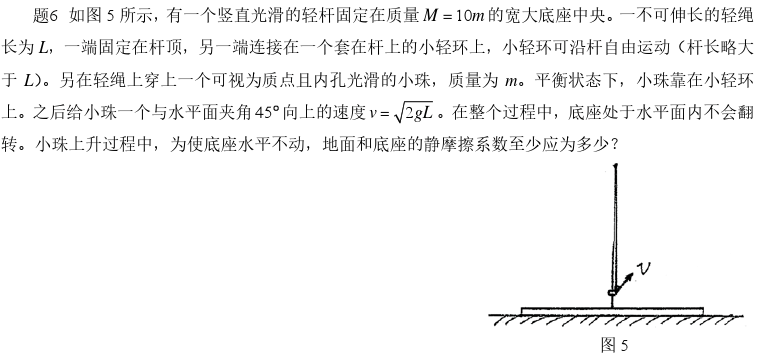 力与运动3 参考答案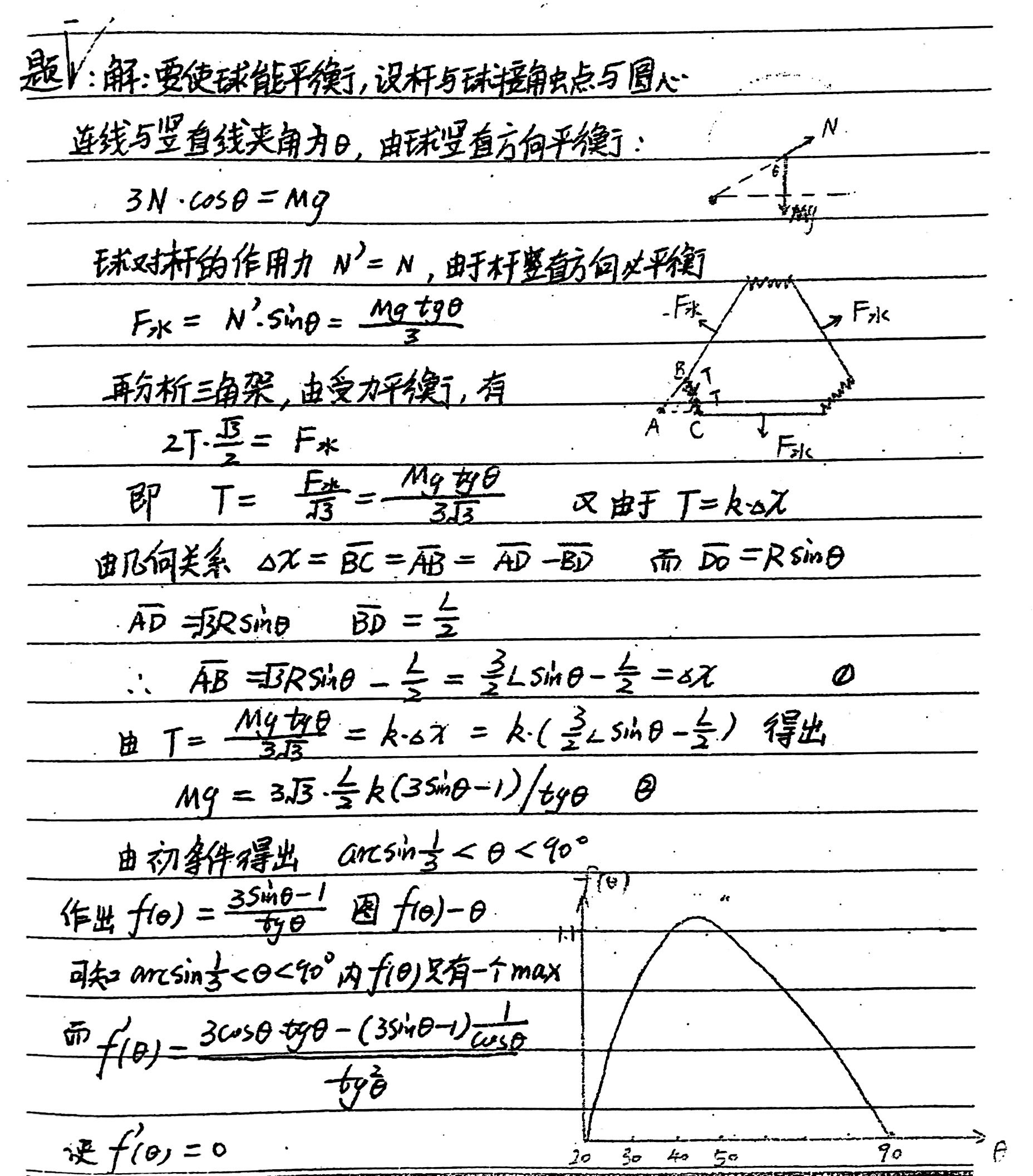 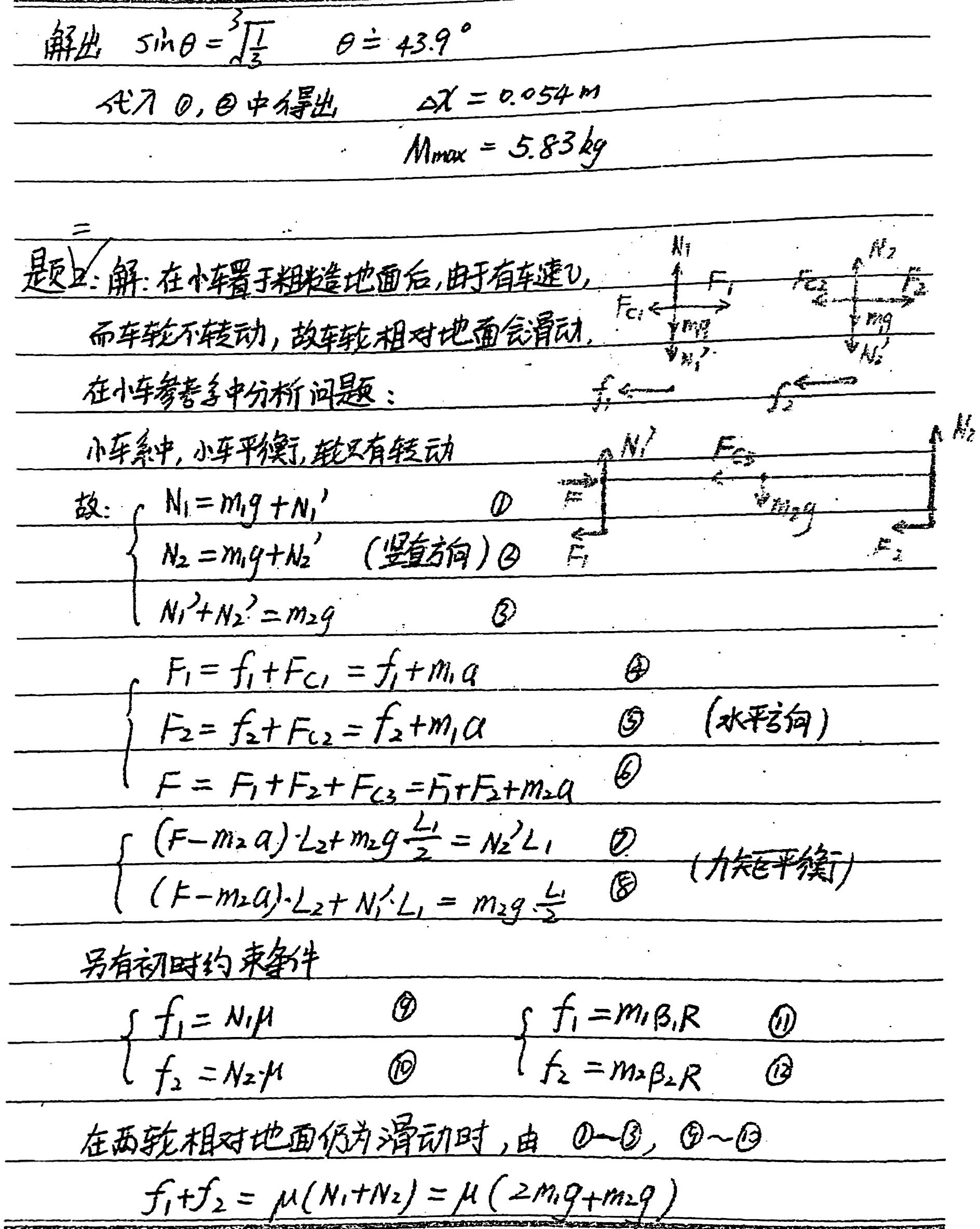 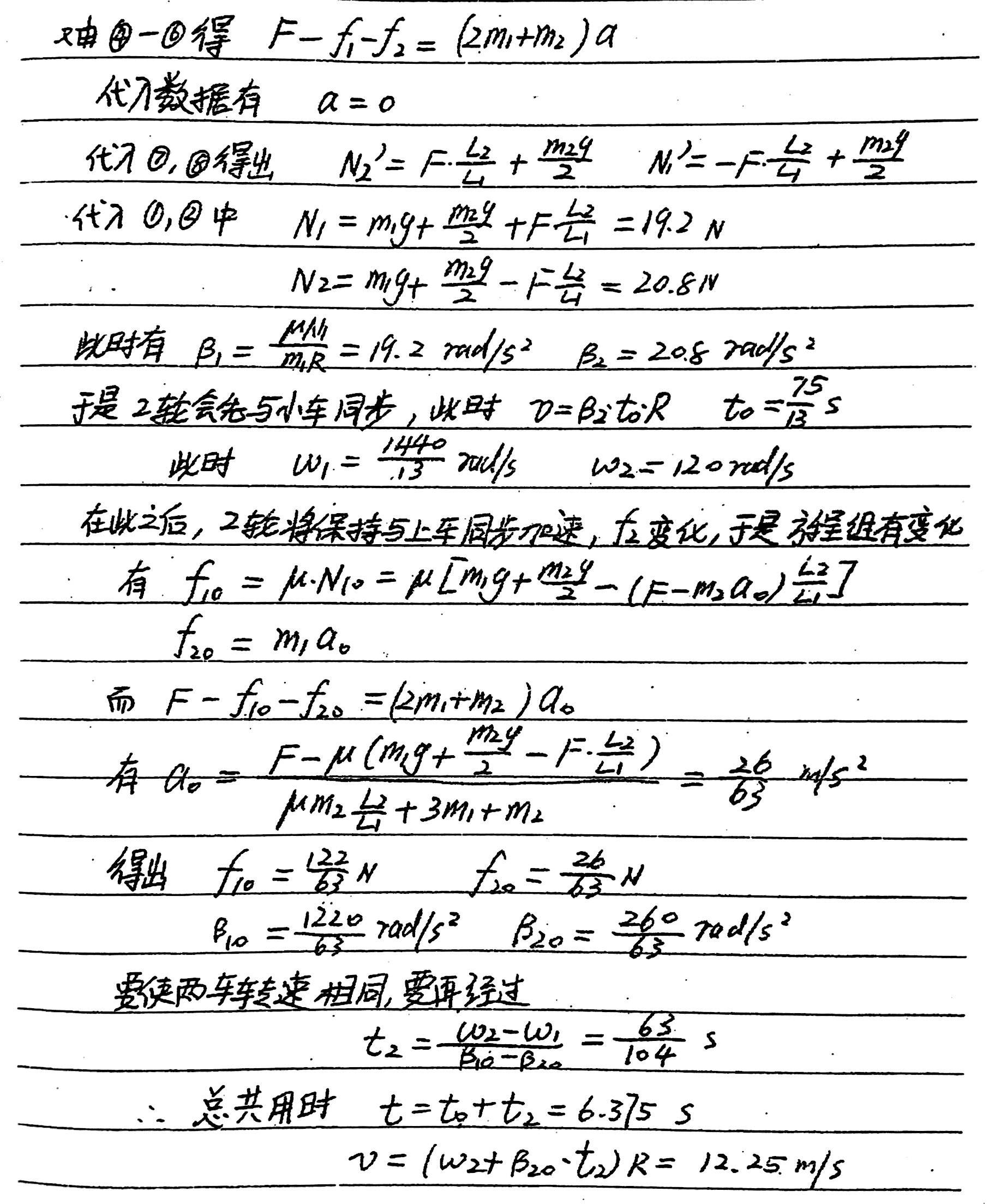 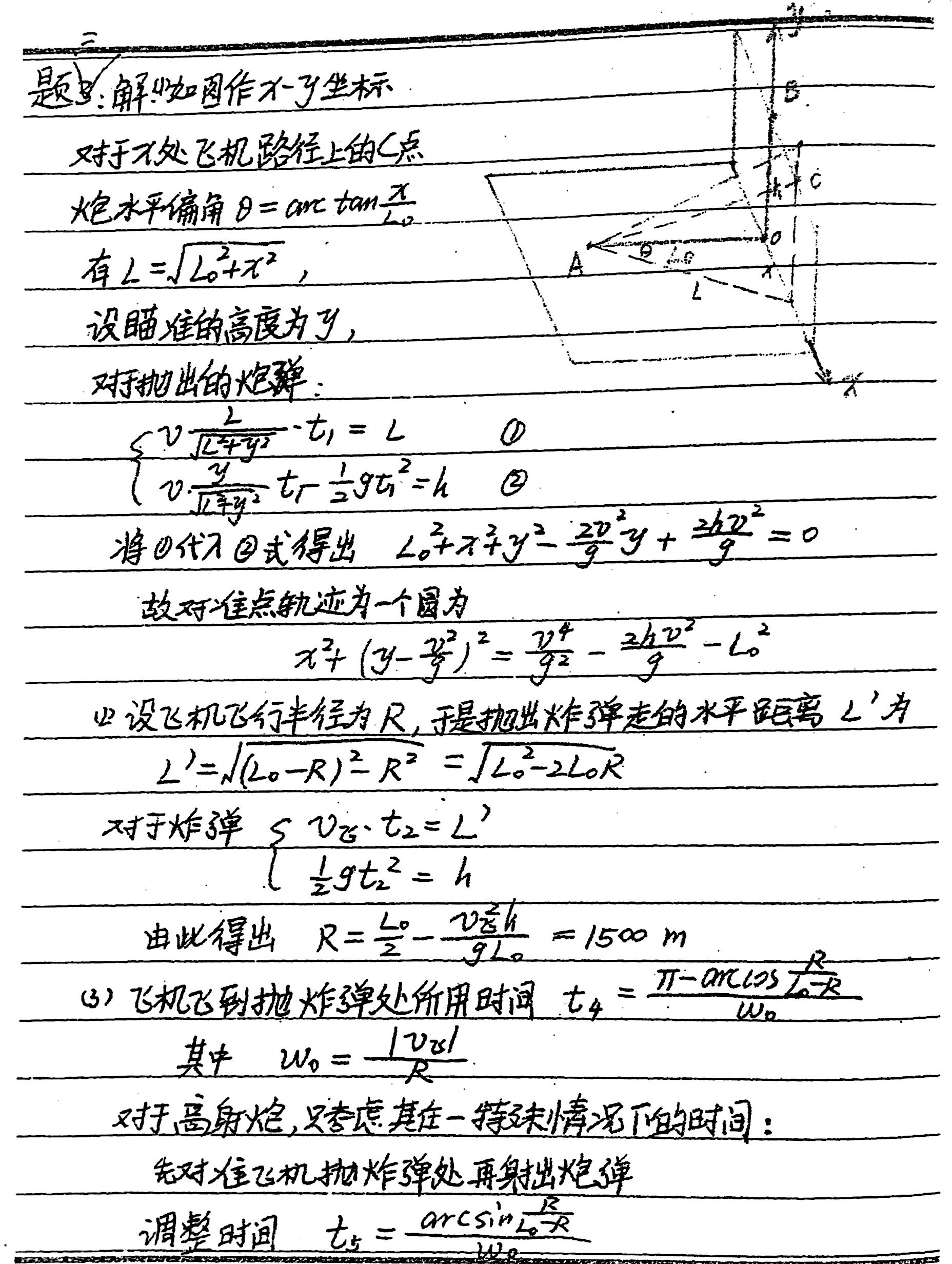 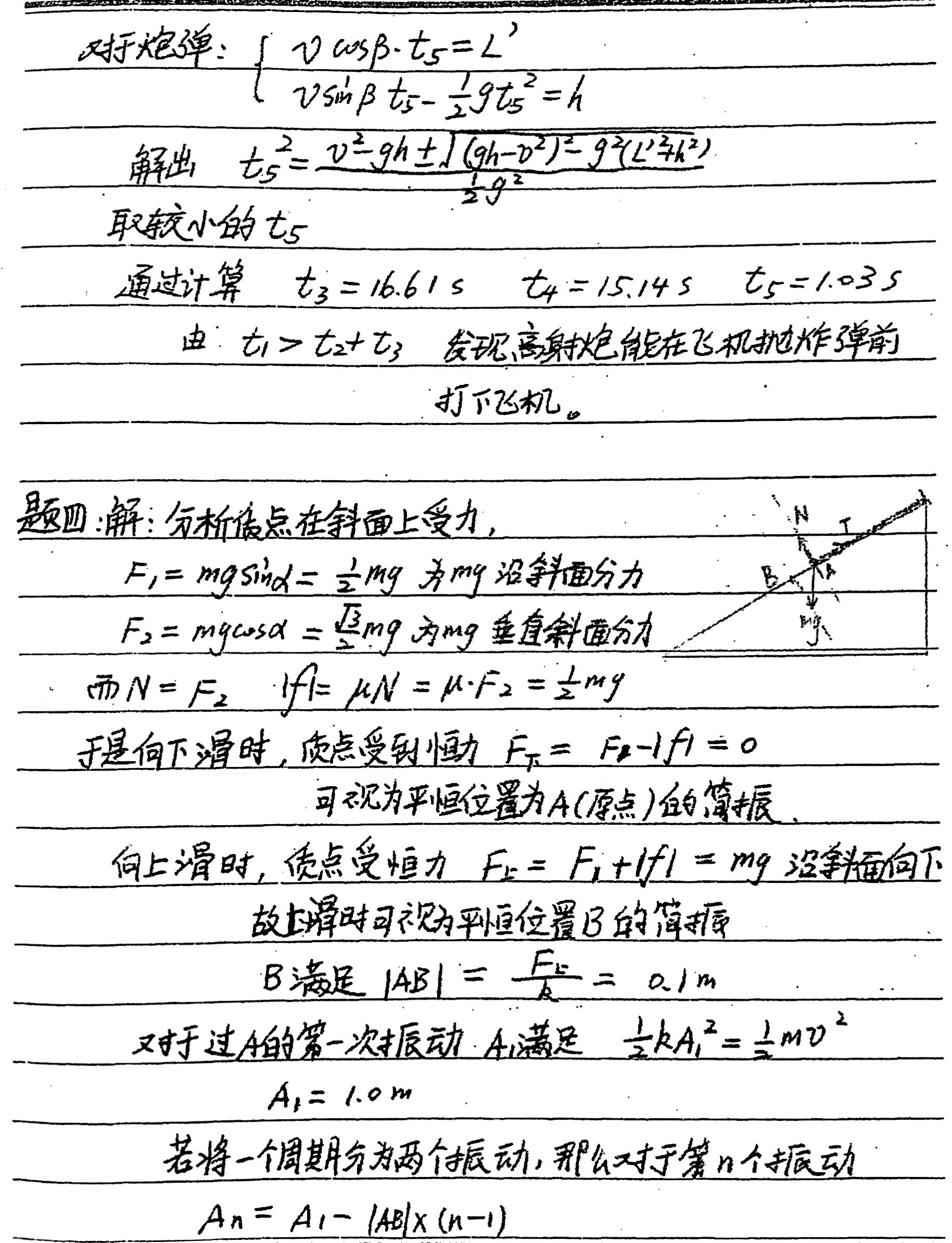 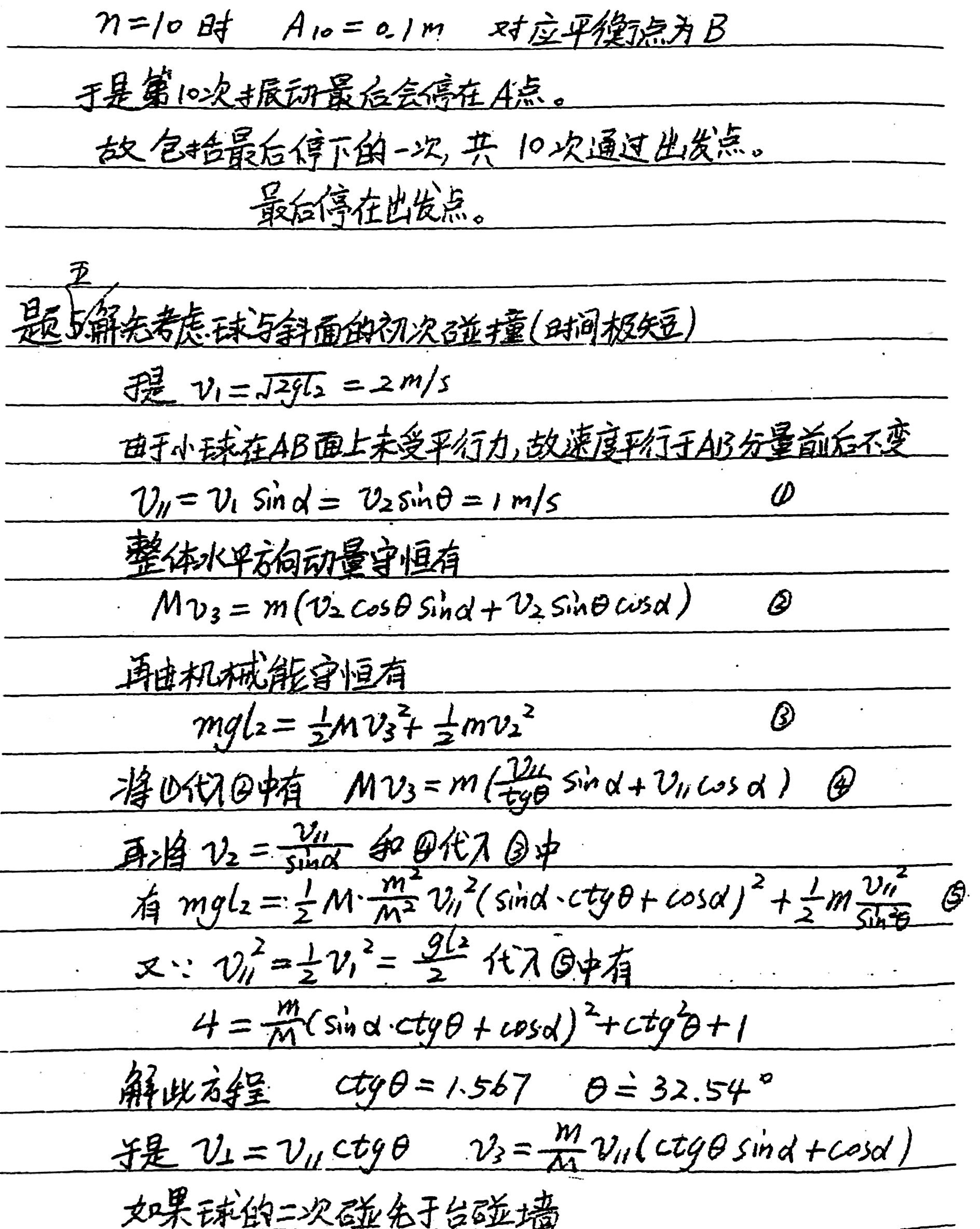 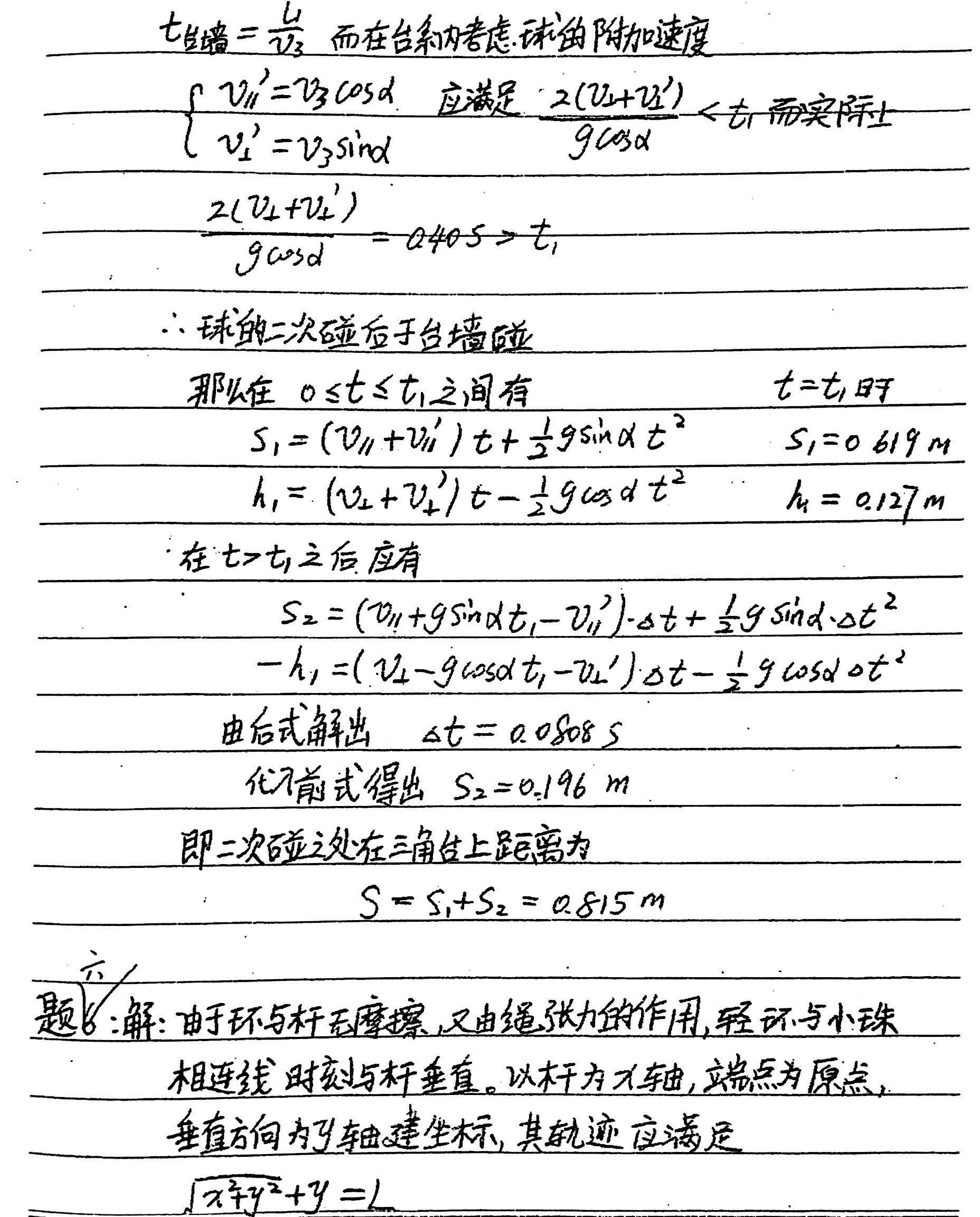 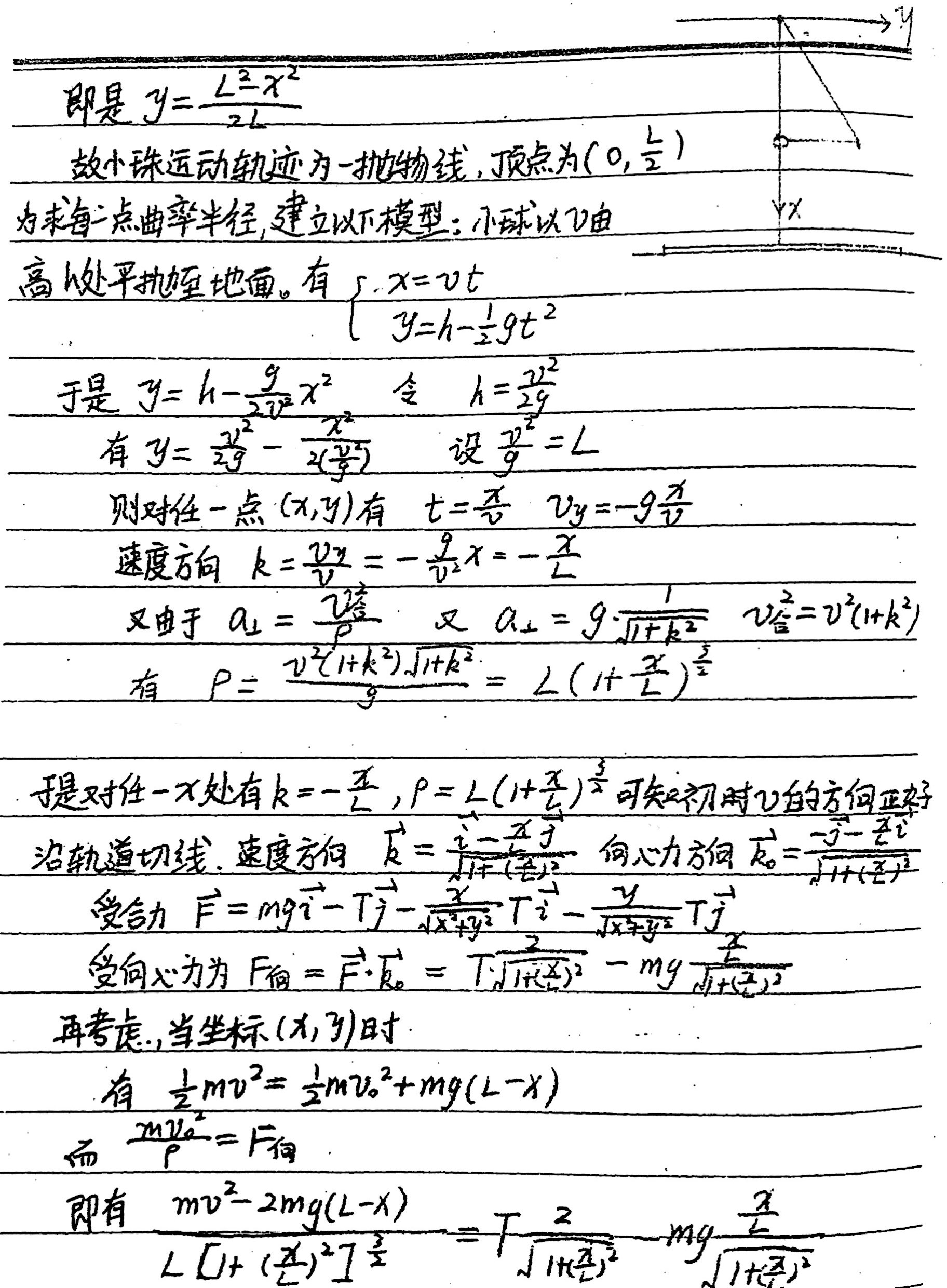 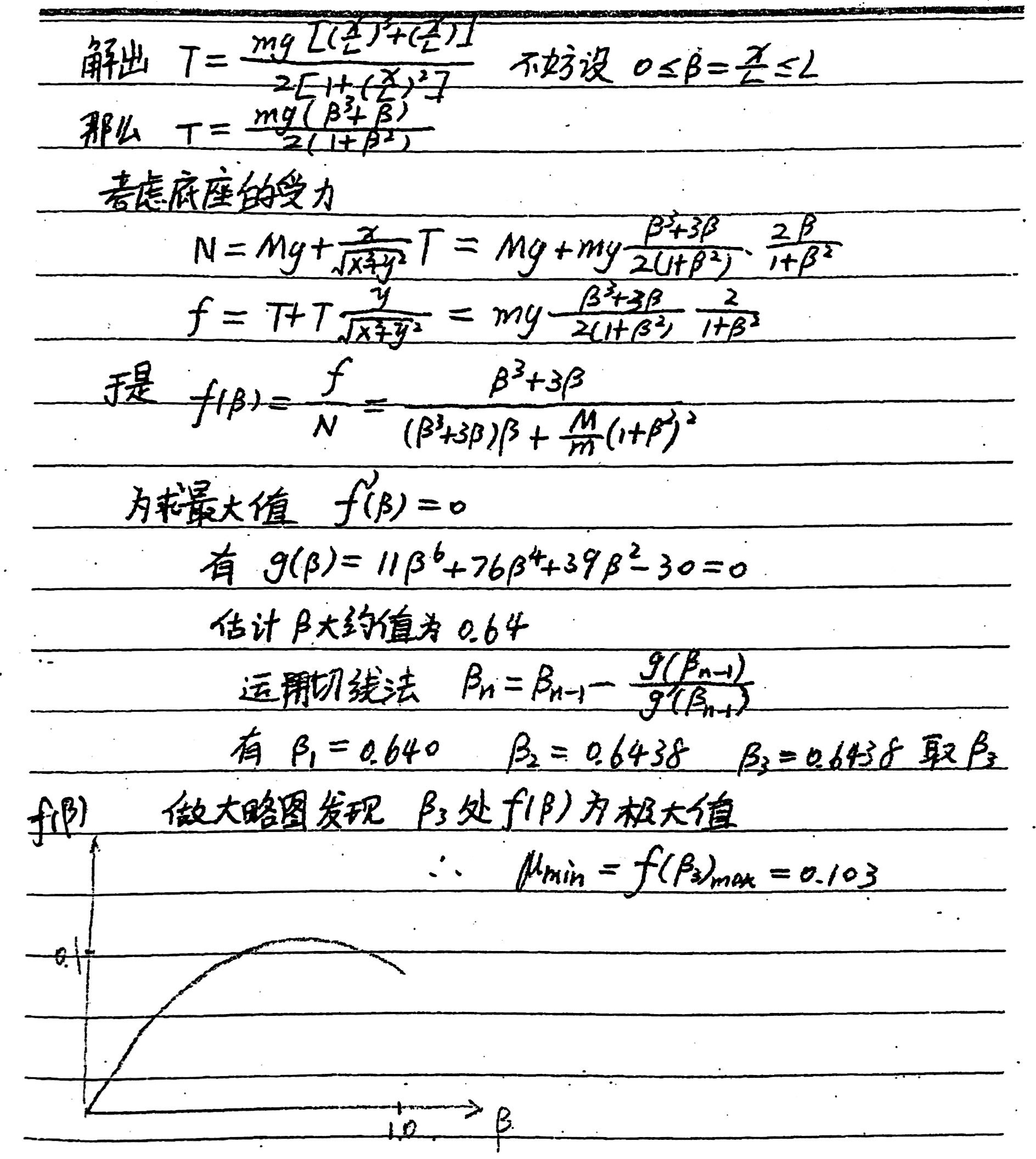 